К школе готов Ваш ребёнок?Каким же образом определить, готов ли малыш к новому жизненному этапу?Существуют специальные критерии готовности к школе:ИнтеллектуальныеМотивационныеПсихическая готовностьСоциальная готовностьФизическая готовностьЧто такое интеллектуальная готовность?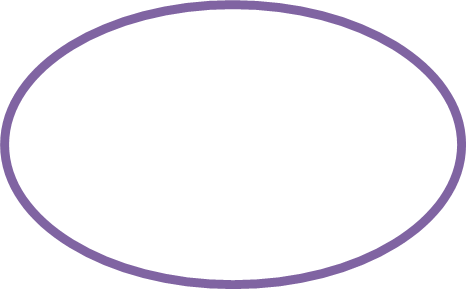 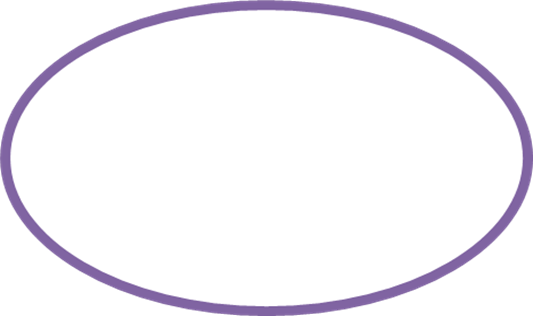 ПАМЯТЬ:ВНИМАННИЕ:Мотивационная готовность.Ключ к будущему – мотивация к учёбе!Психологическая готовность.Определяется наличием качеств:Социальная готовность.Физическая готовностьФизическое развитие определят физическую готовность к школе.Что делать если ребёнок не готов к учёбе?